Зарегистрировано в Минюсте России 30 ноября 2021 г. N 66110МИНИСТЕРСТВО ПРИРОДНЫХ РЕСУРСОВ И ЭКОЛОГИИРОССИЙСКОЙ ФЕДЕРАЦИИПРИКАЗот 22 октября 2021 г. N 780ОБ УТВЕРЖДЕНИИ ФОРМЫ ЗАЯВКИНА ПОЛУЧЕНИЕ КОМПЛЕКСНОГО ЭКОЛОГИЧЕСКОГО РАЗРЕШЕНИЯИ ФОРМЫ КОМПЛЕКСНОГО ЭКОЛОГИЧЕСКОГО РАЗРЕШЕНИЯВ соответствии со статьей 31.1 Федерального закона от 10 января 2002 г. N 7-ФЗ "Об охране окружающей среды" (Собрание законодательства Российской Федерации, 2002, N 2, ст. 133; 2019, N 52, ст. 7771) и подпунктом 5.2.39 Положения о Министерстве природных ресурсов и экологии Российской Федерации, утвержденного постановлением Правительства Российской Федерации от 11 ноября 2015 г. N 1219 (Собрание законодательства Российской Федерации, 2015, N 47, ст. 6586), приказываю:1. Утвердить форму заявки на получение комплексного экологического разрешения согласно приложению 1 к настоящему приказу.2. Утвердить форму комплексного экологического разрешения согласно приложению 2 к настоящему приказу.3. Признать утратившими силу:приказ Минприроды России от 11 октября 2018 г. N 510 "Об утверждении формы заявки на получение комплексного экологического разрешения и формы комплексного экологического разрешения" (зарегистрирован Минюстом России 10 декабря 2018 г., регистрационный N 52927);пункт 3 приказа Минприроды России от 23 июня 2020 г. N 383 "О внесении изменений в приказы Министерства природных ресурсов и экологии Российской Федерации от 14 июня 2018 г. N 261, от 11 октября 2018 г. N 509, от 11 октября 2018 г. N 510" (зарегистрирован Минюстом России 2 декабря 2020 г. N 61225);приложение 3 к приказу Минприроды России от 23 июня 2020 г. N 383 "О внесении изменений в приказы Министерства природных ресурсов и экологии Российской Федерации от 14 июня 2018 г. N 261, от 11 октября 2018 г. N 509, от 11 октября 2018 г. N 510" (зарегистрирован Минюстом России 2 декабря 2020 г. N 61225).4. Установить, что настоящий приказ вступает в силу с 1 марта 2022 г. и действует 6 лет.МинистрА.А.КОЗЛОВПриложение 1к приказу Минприроды Россииот 22.10.2021 N 780Форма                                   В ______________________________________                                     ______________________________________                                                  наименование                                       федерального органа исполнительной                                       власти, уполномоченного на выдачу                                     комплексного экологического разрешения                                  ЗАЯВКА            НА ПОЛУЧЕНИЕ КОМПЛЕКСНОГО ЭКОЛОГИЧЕСКОГО РАЗРЕШЕНИЯ___________________________________________________________________________организационно-правовая форма и наименование юридического лица или фамилия,имя, отчество (при наличии) индивидуального предпринимателя___________________________________________________________________________адрес   (место   нахождения)   юридического   лица   или  место  жительстваиндивидуального предпринимателяОсновной    государственный   регистрационный   номер   юридического   лица(индивидуального  предпринимателя)  (ОГРН,  номер и дата внесения записи обаккредитации  филиала  иностранного  юридического  лица  в  государственномреестре  аккредитованных филиалов, представительств иностранных юридическихлиц)___________________________________________________________________________Идентификационный           номер          налогоплательщика          (ИНН)___________________________________________________________________________Код основного вида экономической деятельности юридического лица(индивидуального предпринимателя) (ОКВЭД):___________________________________________________________________________Наименование  основного  вида  экономической деятельности юридического лица(индивидуального предпринимателя):___________________________________________________________________________Прошу  выдать  комплексное  экологическое разрешение на объект, оказывающийнегативное         воздействие         на         окружающую         среду,__________________________________________________________________________.код   и   наименование   (при  наличии)  объекта,  оказывающего  негативноевоздействие  на  окружающую  среду  согласно  свидетельству о постановке нагосударственный   учет  объекта,  оказывающего  негативное  воздействие  наокружающую    среду,    выдаваемому   юридическим   лицам,   индивидуальнымпредпринимателям, осуществляющим хозяйственную и (или) иную деятельность науказанном  объекте,  в  соответствии  со  статьей 69.2  Федерального законаот    10.01.2002    N    7-ФЗ    "Об   охране   окружающей среды" (Собраниезаконодательства  Российской  Федерации, 2002, N 2, ст. 133; 2021, N 24 ст.4188)Руководитель юридического лица(индивидуальный предприниматель) __________________________________________                                            М.П. (при наличии)                                              "__" ________________ 20__ г.                             СОДЕРЖАНИЕ ЗАЯВКИ                         Раздел I. Общие сведения                  1.1. Вид основной деятельности, виды и объем производимой                                                         продукции (товара)                              1.2. Информация об использовании сырья, воды,                                           электрической и тепловой энергии                              (в таблице приводятся сведения обо всех видах                                   сырья и материалов, которые используются                                      для производства продукции, указанной                                                             в таблице 1.1)                   1.3. Информация об использовании воды         (представляются сведения об использовании воды, забранной         из природных источников и (или) полученной от поставщиков                на планируемый период действия комплексного                        экологического разрешения)          1.4. Информация об использовании электрической энергии             1.5. Информация об использовании тепловой энергии         1.6. Сведения об авариях и инцидентах, повлекших за собой         негативное воздействие на окружающую среду и произошедших                          за предыдущие семь лет          (в разделе приводятся сведения об авариях и инцидентах,     произошедших за предыдущие семь лет, в соответствии со статьей 1     Федерального закона N 116-ФЗ "О промышленной безопасности опасных                        производственных объектов"        (Собрание законодательства Российской Федерации 1997, N 30,                       ст. 3588; 2015, N 1, ст. 67)        1.6.1. Сведения об авариях и инцидентах, повлекших за собой         негативное воздействие на окружающую среду и произошедших                          за предыдущие семь лет        1.6.2. Сведения об авариях и инцидентах, повлекших за собой         негативное воздействие на окружающую среду и произошедших                          за предыдущие семь лет             1.7. Информация о реализации программы повышения                        экологической эффективности                               (при наличии)               Раздел II. Расчеты технологических нормативов      2.1. Сведения о применяемых на объекте, оказывающем негативное                      воздействие на окружающую среду            (далее также - объект ОНВ) технологиях, показатели           воздействия на окружающую среду которых не превышают            установленные технологические показатели наилучших                    доступных технологий (далее - НДТ)             2.2. Расчеты технологических нормативов выбросов            2.2.1. Сведения о стационарных источниках, входящих       в состав объекта ОНВ, для которых установлены технологические                          показатели выбросов НДТ     2.2.2. Показатели для расчета технологических нормативов выбросов           2.2.3. Технологические показатели источников выбросов              загрязняющих веществ, обеспечивающие выполнение                    технологических нормативов выбросов              2.3. Расчеты технологических нормативов сбросов                 2.3.1. Сведения о стационарных источниках             (их совокупности), входящих в состав объекта ОНВ,      для которых установлены технологические показатели сбросов НДТ     2.3.2. Показатели для расчета технологических нормативов сбросов           2.3.3. Технологические показатели источников сбросов              загрязняющих веществ, обеспечивающие выполнение                    технологических нормативов сбросов           2.4. Технологические нормативы физических воздействий        2.4.1. Сведения об объектах, входящих в состав объекта ОНВ          2.4.2. Технологические нормативы физических воздействий           Раздел III. Нормативы допустимых выбросов, нормативы           допустимых сбросов высокотоксичных веществ, веществ,             обладающих канцерогенными, мутагенными свойствами        (веществ I, II класса опасности), при наличии таких веществ         в выбросах, сбросах загрязняющих веществ, соответствующие              санитарно-эпидемиологическим требованиям и иным               требованиям, установленным законодательством          Российской Федерации, а также расчеты таких нормативов         Раздел 3.1. Нормативы допустимых выбросов высокотоксичных         веществ, веществ, обладающих канцерогенными, мутагенными         свойствами (веществ I, II класса опасности), при наличии               таких веществ в сбросах загрязняющих веществ,         соответствующие санитарно-эпидемиологическим требованиям            и иным требованиям, установленным законодательством          Российской Федерации, а также расчеты таких нормативов           (расчеты производятся в соответствии с постановлением          Правительства Российской Федерации от 09.12.2020 N 2055          "О предельно допустимых выбросах, временно разрешенных       выбросах, предельно допустимых нормативах вредных физических        воздействий на атмосферный воздух и разрешениях на выбросы            загрязняющих веществ в атмосферный воздух" (вместе          с "Положением о предельно допустимых выбросах, временно           разрешенных выбросах, предельно допустимых нормативах           вредных физических воздействий на атмосферный воздух        и разрешениях на выбросы загрязняющих веществ в атмосферный         воздух" (Официальный интернет-портал правовой информации            http://pravo.gov.ru, 15.12.2020); Методами расчетов            рассеивания выбросов вредных (загрязняющих) веществ         в атмосферном воздухе, утвержденными приказом Минприроды        России от 06.06.2017 N 273 (зарегистрирован Минюстом России                   10.08.2017, регистрационный N 47734)         Раздел 3.2. Нормативы допустимых сбросов высокотоксичных         веществ, веществ, обладающих канцерогенными, мутагенными         свойствами (веществ I, II класса опасности), при наличии       таких веществ в сбросах загрязняющих веществ, соответствующие       санитарно-эпидемиологическим требованиям и иным требованиям,           установленным законодательством Российской Федерации,                     а также расчеты таких нормативов        (расчеты производятся в соответствии с Методикой разработки        нормативов допустимых сбросов загрязняющих веществ в водные           объекты для водопользователей, утвержденной приказом          Минприроды России от 29.12.2020 N 1118 (зарегистрирован           Минюстом России 30.12.2020, регистрационный N 61973)       Раздел 3.3. Нормативы допустимых сбросов загрязняющих веществ       для объекта централизованной системы водоотведения поселений          или городских округов, а также расчеты таких нормативов  (расчеты производятся в соответствии с Методикой разработки нормативов          допустимых сбросов загрязняющих веществ в водные объект      для водопользователей, утвержденной приказом Минприроды России                           от 29.12.2020 N 1118)           Раздел IV. Обоснование нормативов образования отходов                        и лимитов на их размещение           (заполняется в соответствии Методическими указаниями           по разработке проектов нормативов образования отходов            и лимитов на их размещение, утвержденными приказом         Минприроды России от 07.12.2020. N 1021 (зарегистрирован           Минюстом России 25.12.2020, регистрационный N 61835)              4.1. Обоснование нормативов образования отходов           (заполняется в соответствии Методическими указаниями           по разработке проектов нормативов образования отходов            и лимитов на их размещение, утвержденными приказом                 Минприроды России от 07.12.2020. N 1021)              4.2. Обоснование лимитов на размещение отходов           (заполняется в соответствии Методическими указаниями           по разработке проектов нормативов образования отходов            и лимитов на их размещение, утвержденными приказом                 Минприроды России от 07.12.2020. N 1021)          4.3. Сводные данные по образованию отходов производства          и потребления и запрашиваемым лимитам на их размещение               Раздел V. Проект программы производственного                          экологического контроля         (в соответствии с содержанием программы производственного      экологического контроля, порядка и сроков представления отчета      об организации и о результатах осуществления производственного     экологического контроля, утвержденными приказом Минприроды России      от 28.02.2018 N 74 (зарегистрирован Минюстом России 03.04.2018,                         регистрационный N 50598).         Раздел VI. Информация о наличии положительного заключения                 государственной экологической экспертизы            (в случае необходимости проведения такой экспертизы      в соответствии с законодательством об экологической экспертизе)                  Раздел VII. Утвержденные квоты выбросов         (в соответствии с частью 12 статьи 5 Федерального закона     от 26.07.2019 N 195-ФЗ "О проведении эксперимента по квотированию      выбросов загрязняющих веществ и внесении изменений в отдельные        законодательные акты Российской Федерации в части снижения       загрязнения атмосферного воздуха" (Собрание законодательства                Российской Федерации 2019, N 30, ст. 4097)           Раздел VIII. Иная информация, которую заявить считает                          необходимым представитьЗаявка составлена на ___________ листах.Количество приложений: ___________, на ___________ листах.Уполномоченное контактное лицо: __________________________________________                                    должность, фамилия, имя, отчество                                  (при наличии), номер телефона, факса,                                   адрес электронной почты (при наличии)Руководитель юридического лица(индивидуальный предприниматель) __________________________________________                                             М.П. (при наличии)                                                    "__" __________ 20__ г.Приложение 2к приказу Минприроды Россииот 22.11.2021 N 780Форма                                   В ______________________________________                                     ______________________________________                                                  наименование                                       федерального органа исполнительной                                       власти, уполномоченного на выдачу                                     комплексного экологического разрешения                   КОМПЛЕКСНОЕ ЭКОЛОГИЧЕСКОЕ РАЗРЕШЕНИЕ                     N ____ от "__" _________ 20__ г.на   объект,   оказывающий   негативное  воздействие  на  окружающую  среду___________________________________________________________________________(код   и   наименование  (при  наличии)  объекта,  оказывающего  негативноевоздействие  на  окружающую  среду  согласно  свидетельству о постановке нагосударственный   учет  объекта,  оказывающего  негативное  воздействие  наокружающую    среду,    выдаваемому   юридическим   лицам,   индивидуальнымпредпринимателям, осуществляющим хозяйственную и (или) иную деятельность науказанном  объекте,  в  соответствии  со  статьей 69.2  Федерального законаот    10.01.2002    N    7-ФЗ    "Об   охране   окружающей среды" (Собраниезаконодательства  Российской  Федерации, 2002, N 2, ст. 133; 2014, N 30 ст.4220)Настоящее      комплексное       экологическое       разрешение      выдано___________________________________________________________________________    (указываются  полное  и  (при  наличии) сокращенное наименование (в томчисле  фирменное  наименование), организационно-правовая форма юридическоголица,    фамилия,    имя   и   (при   наличии)   отчество   индивидуальногопредпринимателя,  наименование  и  реквизиты документа, удостоверяющего еголичность)Основной    государственный   регистрационный   номер   юридического   лица(индивидуального предпринимателя) (ОГРН) __________________________________Идентификационный           номер          налогоплательщика          (ИНН)_________________________Адрес   (место   нахождения)   юридического   лица   или  место  жительстваиндивидуального предпринимателя ______________________________________________________________________________________________________________________Адрес  (место  нахождения)  объекта, оказывающего негативное воздействие наокружающую среду _____________________________________________________________________________________________________________________________________Настоящее    комплексное   экологическое   разрешение   выдано   на   срок:___________Настоящее  комплексное экологическое разрешение выдано на основании приказа___________________________________________________________________________ (наименование федерального органа исполнительной власти, уполномоченного                    на выдачу комплексного разрешения)от "__" __________ 20__ г. N ___.Действие  настоящего  комплексного  экологического  разрешения на основанииприказа от "__" _________ 20__ г. N ____ продлено до "__" _________ 20__ г.Руководитель федерального органаисполнительной власти, выдавшегокомплексное экологическоеразрешение (должность)            _________________________________________                                     Фамилия Имя Отчество (при наличии)                                                         М.П. (при наличии)                                                    "__" __________ 20__ г.                    Раздел I. Технологические нормативы            1.1. Сведения о применяемых на объекте, оказывающем             негативное воздействие на окружающую среду (далее           также - объект ОНВ), наилучших доступных технологиях         и (или) технологиях, показатели воздействия на окружающую         среду которых не превышают установленные технологические          показатели наилучших доступных технологий (далее - НДТ)                  1.2. Технологические нормативы выбросов            1.3. Технологические показатели источников выбросов               загрязняющих веществ для контроля соблюдения                    технологических нормативов выбросов                  1.4. Технологические нормативы сбросов            1.5. Технологические показатели источников сбросов               загрязняющих веществ для контроля соблюдения                    технологических нормативов сбросов           1.6. Технологические нормативы физических воздействий             (расчет в т/год производится суммированием т/мес)         Раздел II. Нормативы допустимых выбросов высокотоксичных         веществ, веществ, обладающих канцерогенными, мутагенными         свойствами (веществ I, II классов опасности), при наличии               таких веществ в выбросах загрязняющих веществ            2.1. Перечень и количество высокотоксичных веществ,        веществ, обладающих канцерогенными, мутагенными свойствами         (веществ I, II классов опасности), разрешенных к выбросу                           в атмосферный воздух        2.2. Нормативы допустимых выбросов высокотоксичных веществ,        веществ, обладающих канцерогенными, мутагенными свойствами          (веществ I, II классов опасности) в атмосферный воздух                   по конкретным источникам и веществам     Раздел III. Нормативы допустимых сбросов высокотоксичных веществ,        веществ, обладающих канцерогенными, мутагенными свойствами       (веществ I, II классов опасности), при наличии таких веществ                      в сбросах загрязняющих веществНаименование водного объекта _____________________________________________.Цели водопользования _____________________________________________________.Место  сброса сточных, в том числе дренажных вод (географические координатыи расстояние от устья (для водотоков) ________________________________________________________________________________________________________________Тип оголовка выпуска сточных, в том числе дренажных вод ___________________Категория сточных, в том числе дренажных вод ______________________________Утвержденный  расход  сточных,  в том числе дренажных вод, для установленияНДС ____ куб. м/час __________ куб. м/мес. _______ тыс. куб. м/год           Нормативы допустимых сбросов высокотоксичных веществ,        веществ, обладающих канцерогенными, мутагенными свойствами             (веществ I, II классов опасности) в водный объектНаименование выпуска: _______________________________________________         Раздел IV. Нормативы допустимых сбросов веществ в водный         объект для объекта централизованной системы водоотведения                      поселений или городских округовНаименование выпуска: ______________________________________________.     Раздел V. Нормативы образования отходов и лимиты на их размещение         Раздел VI. Требования к обращению с отходами производства                               и потребления           Раздел VII. Согласованная программа производственного                          экологического контроля           (в соответствии с требованиями к содержанию программы        производственного экологического контроля, порядка и сроков            представления отчета об организации и о результатах         осуществления производственного экологического контроля,        утвержденными приказом Минприроды России от 28.02.2018 N 74       (зарегистрирован Минюстом России 03.04.2018, регистрационный                                 N 50598)       Раздел VIII. Программа повышения экологической эффективности       Раздел IX. Временно разрешенные выбросы загрязняющих веществ         (заполняются при невозможности соблюдения технологических        нормативов, нормативов допустимых выбросов высокотоксичных         веществ, веществ, обладающих канцерогенными, мутагенными        свойствами (веществ I, II классов опасности) в соответствии        со статьей 23 Федерального закона от 10.01.2002 N 7-ФЗ "Об            охране окружающей среды" (Собрание законодательства         Российской Федерации, 2002, N 2, ст. 133; 2021, N 24 ст.                                   4188)          9.1. Временно разрешенные выбросы загрязняющих веществ,            для которых установлены технологические показатели        9.2. Временно разрешенные выбросы высокотоксичных веществ,        веществ, обладающих канцерогенными, мутагенными свойствами       (веществ I, II классов опасности), при наличии таких веществ                      в выбросах загрязняющих веществ        Раздел X. Временно разрешенные сбросы загрязняющих веществ         (заполняются при невозможности соблюдения технологических         нормативов, нормативов допустимых сбросов высокотоксичных         веществ, веществ, обладающих канцерогенными, мутагенными        свойствами (веществ I, II классов опасности) в соответствии          со статьей 23 Федерального закона от 10.01.2002 N 7-ФЗ          "Об охране окружающей среды" (Собрание законодательства              Российской Федерации, 2002, N 2, ст. 133; 2021,                              N 24 ст. 4188)          10.1. Временно разрешенные сбросы загрязняющих веществ,            для которых установлены технологические показатели        10.2. Временно разрешенные сбросы высокотоксичных веществ,        веществ, обладающих канцерогенными, мутагенными свойствами           (веществ I, II классов опасности), при наличии таких                  веществ в сбросах загрязняющих веществ         Раздел XI. Информация о наличии положительного заключения                 государственной экологической экспертизы    (в случае необходимости проведения такой экспертизы в соответствии             с законодательством об экологической экспертизе)                  Раздел XII. Утвержденные квоты выбросов         (в соответствии с частью 12 статьи 5 Федерального закона     от 26.07.2019 N 195-ФЗ "О проведении эксперимента по квотированию      выбросов загрязняющих веществ и внесении изменений в отдельные        законодательные акты Российской Федерации в части снижения       загрязнения атмосферного воздуха" (Собрание законодательства                Российской Федерации 2019, N 30, ст. 4097)                        Раздел XIII. Срок действия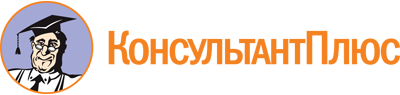 Приказ Минприроды России от 22.10.2021 N 780
"Об утверждении формы заявки на получение комплексного экологического разрешения и формы комплексного экологического разрешения"
(Зарегистрировано в Минюсте России 30.11.2021 N 66110)Документ предоставлен КонсультантПлюс

www.consultant.ru

Дата сохранения: 12.07.2023
 N п/пНаименование вида производимой продукции (товара) (в соответствии с Общероссийским классификатором продукции по видам экономической деятельности (ОКПД2)Код производимой продукции (товара) (в соответствии с Общероссийским классификатором продукции по видам экономической деятельности (ОКПД2)Единица измеренияМаксимальный объем производимой продукции (товара) согласно проектной документацииПланируемый объем производства продукции (товара) по годам (в таблице приводятся сведения обо всех видах сырья и материалов, которые используются для производства продукции)Планируемый объем производства продукции (товара) по годам (в таблице приводятся сведения обо всех видах сырья и материалов, которые используются для производства продукции)Планируемый объем производства продукции (товара) по годам (в таблице приводятся сведения обо всех видах сырья и материалов, которые используются для производства продукции)Планируемый объем производства продукции (товара) по годам (в таблице приводятся сведения обо всех видах сырья и материалов, которые используются для производства продукции)Планируемый объем производства продукции (товара) по годам (в таблице приводятся сведения обо всех видах сырья и материалов, которые используются для производства продукции)Планируемый объем производства продукции (товара) по годам (в таблице приводятся сведения обо всех видах сырья и материалов, которые используются для производства продукции)Планируемый объем производства продукции (товара) по годам (в таблице приводятся сведения обо всех видах сырья и материалов, которые используются для производства продукции)Планируемый объем производства продукции (товара) по годам (в таблице приводятся сведения обо всех видах сырья и материалов, которые используются для производства продукции)N п/пНаименование вида производимой продукции (товара) (в соответствии с Общероссийским классификатором продукции по видам экономической деятельности (ОКПД2)Код производимой продукции (товара) (в соответствии с Общероссийским классификатором продукции по видам экономической деятельности (ОКПД2)Единица измеренияМаксимальный объем производимой продукции (товара) согласно проектной документации20__20__20__20__20__20__20__20__12345678910111213N п/пНаименование сырья (в соответствии с Общероссийским классификатором продукции по видам экономической деятельности (ОКПД2)Код сырья (в соответствии с Общероссийским классификатором продукции по видам экономической деятельности (ОКПД2)Единица измеренияМаксимальный объем используемого сырья в годПланируемый объем использования сырья по годам (указываются сведения на планируемый период действия комплексного экологического разрешения. Сведения представляются с учетом планирования увеличения мощности по отношению к максимальной мощности, указанной в графе 5 таблицы 1.1 или сокращения)Планируемый объем использования сырья по годам (указываются сведения на планируемый период действия комплексного экологического разрешения. Сведения представляются с учетом планирования увеличения мощности по отношению к максимальной мощности, указанной в графе 5 таблицы 1.1 или сокращения)Планируемый объем использования сырья по годам (указываются сведения на планируемый период действия комплексного экологического разрешения. Сведения представляются с учетом планирования увеличения мощности по отношению к максимальной мощности, указанной в графе 5 таблицы 1.1 или сокращения)Планируемый объем использования сырья по годам (указываются сведения на планируемый период действия комплексного экологического разрешения. Сведения представляются с учетом планирования увеличения мощности по отношению к максимальной мощности, указанной в графе 5 таблицы 1.1 или сокращения)Планируемый объем использования сырья по годам (указываются сведения на планируемый период действия комплексного экологического разрешения. Сведения представляются с учетом планирования увеличения мощности по отношению к максимальной мощности, указанной в графе 5 таблицы 1.1 или сокращения)Планируемый объем использования сырья по годам (указываются сведения на планируемый период действия комплексного экологического разрешения. Сведения представляются с учетом планирования увеличения мощности по отношению к максимальной мощности, указанной в графе 5 таблицы 1.1 или сокращения)Планируемый объем использования сырья по годам (указываются сведения на планируемый период действия комплексного экологического разрешения. Сведения представляются с учетом планирования увеличения мощности по отношению к максимальной мощности, указанной в графе 5 таблицы 1.1 или сокращения)Планируемый объем использования сырья по годам (указываются сведения на планируемый период действия комплексного экологического разрешения. Сведения представляются с учетом планирования увеличения мощности по отношению к максимальной мощности, указанной в графе 5 таблицы 1.1 или сокращения)N п/пНаименование сырья (в соответствии с Общероссийским классификатором продукции по видам экономической деятельности (ОКПД2)Код сырья (в соответствии с Общероссийским классификатором продукции по видам экономической деятельности (ОКПД2)Единица измеренияМаксимальный объем используемого сырья в год20__20__20__20__20__20__20__20__12345678910111213N п/пМаксимальное количество используемой водыМаксимальное количество используемой водыИсточник водоснабженияПланируемое использование воды по годам (указываются сведения на планируемый период действия комплексного экологического разрешения. Сведения представляются с учетом планирования увеличения мощности по отношению к максимальной мощности, указанной в графе 5 таблицы 1.1 или сокращения)Планируемое использование воды по годам (указываются сведения на планируемый период действия комплексного экологического разрешения. Сведения представляются с учетом планирования увеличения мощности по отношению к максимальной мощности, указанной в графе 5 таблицы 1.1 или сокращения)Планируемое использование воды по годам (указываются сведения на планируемый период действия комплексного экологического разрешения. Сведения представляются с учетом планирования увеличения мощности по отношению к максимальной мощности, указанной в графе 5 таблицы 1.1 или сокращения)Планируемое использование воды по годам (указываются сведения на планируемый период действия комплексного экологического разрешения. Сведения представляются с учетом планирования увеличения мощности по отношению к максимальной мощности, указанной в графе 5 таблицы 1.1 или сокращения)Планируемое использование воды по годам (указываются сведения на планируемый период действия комплексного экологического разрешения. Сведения представляются с учетом планирования увеличения мощности по отношению к максимальной мощности, указанной в графе 5 таблицы 1.1 или сокращения)Планируемое использование воды по годам (указываются сведения на планируемый период действия комплексного экологического разрешения. Сведения представляются с учетом планирования увеличения мощности по отношению к максимальной мощности, указанной в графе 5 таблицы 1.1 или сокращения)Планируемое использование воды по годам (указываются сведения на планируемый период действия комплексного экологического разрешения. Сведения представляются с учетом планирования увеличения мощности по отношению к максимальной мощности, указанной в графе 5 таблицы 1.1 или сокращения)Планируемое использование воды по годам (указываются сведения на планируемый период действия комплексного экологического разрешения. Сведения представляются с учетом планирования увеличения мощности по отношению к максимальной мощности, указанной в графе 5 таблицы 1.1 или сокращения)N п/пкуб. м/сут.тыс. куб. м/годИсточник водоснабжения20__20__20__20__20__20__20__20__123456789101112N п/пЕдиница измеренияМаксимальное количество потребляемой электрической энергии в годПланируемое использование электрической энергии по годам (указываются сведения на планируемый период действия комплексного экологического разрешения. Сведения представляются с учетом планирования увеличения мощности по отношению к максимальной мощности, указанной в графе 5 таблицы 1.1 или сокращения)Планируемое использование электрической энергии по годам (указываются сведения на планируемый период действия комплексного экологического разрешения. Сведения представляются с учетом планирования увеличения мощности по отношению к максимальной мощности, указанной в графе 5 таблицы 1.1 или сокращения)Планируемое использование электрической энергии по годам (указываются сведения на планируемый период действия комплексного экологического разрешения. Сведения представляются с учетом планирования увеличения мощности по отношению к максимальной мощности, указанной в графе 5 таблицы 1.1 или сокращения)Планируемое использование электрической энергии по годам (указываются сведения на планируемый период действия комплексного экологического разрешения. Сведения представляются с учетом планирования увеличения мощности по отношению к максимальной мощности, указанной в графе 5 таблицы 1.1 или сокращения)Планируемое использование электрической энергии по годам (указываются сведения на планируемый период действия комплексного экологического разрешения. Сведения представляются с учетом планирования увеличения мощности по отношению к максимальной мощности, указанной в графе 5 таблицы 1.1 или сокращения)Планируемое использование электрической энергии по годам (указываются сведения на планируемый период действия комплексного экологического разрешения. Сведения представляются с учетом планирования увеличения мощности по отношению к максимальной мощности, указанной в графе 5 таблицы 1.1 или сокращения)Планируемое использование электрической энергии по годам (указываются сведения на планируемый период действия комплексного экологического разрешения. Сведения представляются с учетом планирования увеличения мощности по отношению к максимальной мощности, указанной в графе 5 таблицы 1.1 или сокращения)Планируемое использование электрической энергии по годам (указываются сведения на планируемый период действия комплексного экологического разрешения. Сведения представляются с учетом планирования увеличения мощности по отношению к максимальной мощности, указанной в графе 5 таблицы 1.1 или сокращения)N п/пЕдиница измеренияМаксимальное количество потребляемой электрической энергии в год20__20__20__20__20__20__20__20__1234567891011N п/пВид тепловой энергииЕдиница измеренияМаксимальное использование тепловой энергии в годПланируемое использование тепловой энергии по годам (указываются сведения на планируемый период действия комплексного экологического разрешения. Сведения представляются с учетом планирования увеличения мощности по отношению к максимальной мощности, указанной в графе 5 таблицы 1.1 или сокращения)Планируемое использование тепловой энергии по годам (указываются сведения на планируемый период действия комплексного экологического разрешения. Сведения представляются с учетом планирования увеличения мощности по отношению к максимальной мощности, указанной в графе 5 таблицы 1.1 или сокращения)Планируемое использование тепловой энергии по годам (указываются сведения на планируемый период действия комплексного экологического разрешения. Сведения представляются с учетом планирования увеличения мощности по отношению к максимальной мощности, указанной в графе 5 таблицы 1.1 или сокращения)Планируемое использование тепловой энергии по годам (указываются сведения на планируемый период действия комплексного экологического разрешения. Сведения представляются с учетом планирования увеличения мощности по отношению к максимальной мощности, указанной в графе 5 таблицы 1.1 или сокращения)Планируемое использование тепловой энергии по годам (указываются сведения на планируемый период действия комплексного экологического разрешения. Сведения представляются с учетом планирования увеличения мощности по отношению к максимальной мощности, указанной в графе 5 таблицы 1.1 или сокращения)Планируемое использование тепловой энергии по годам (указываются сведения на планируемый период действия комплексного экологического разрешения. Сведения представляются с учетом планирования увеличения мощности по отношению к максимальной мощности, указанной в графе 5 таблицы 1.1 или сокращения)Планируемое использование тепловой энергии по годам (указываются сведения на планируемый период действия комплексного экологического разрешения. Сведения представляются с учетом планирования увеличения мощности по отношению к максимальной мощности, указанной в графе 5 таблицы 1.1 или сокращения)Планируемое использование тепловой энергии по годам (указываются сведения на планируемый период действия комплексного экологического разрешения. Сведения представляются с учетом планирования увеличения мощности по отношению к максимальной мощности, указанной в графе 5 таблицы 1.1 или сокращения)N п/пВид тепловой энергииЕдиница измеренияМаксимальное использование тепловой энергии в год20__20__20__20__20__20__20__20__123456789101112N п/пДата возникновения аварииДата ликвидации аварииРазмер вреда, причиненного окружающей среде, тыс. руб.Краткая характеристика аварии, причины возникновения, последствия для компонентов природной среды (последствия приводятся с указанием количественных параметров, в том числе приводятся данные о площади загрязненных земель, акватории, степени загрязнения почвы, массах выброшенных или сброшенных загрязняющих веществ)Основные мероприятия по ликвидации аварии123456N п/пДата возникновения инцидентаДата ликвидации инцидентаРазмер вреда, причиненного окружающей среде, тыс. руб.Краткая характеристика инцидента, причины, возникновения, последствия для компонентов природной среды (последствия приводятся с указанием количественных параметров, в том числе приводятся данные о площади загрязненных земель, акватории, степени загрязнения почвы, массах выброшенных или сброшенных загрязняющих веществ)Основные мероприятия по ликвидации инцидента123456N п/пНаименование мероприятияСрок выполненияСрок выполненияОбъем финансирования, тыс. руб.Источники финансированияОбъем выполненных работ на дату представления заявкиРезультат выполненных работ на дату представления заявкиN п/пНаименование мероприятияначалоконецОбъем финансирования, тыс. руб.Источники финансированияОбъем выполненных работ на дату представления заявкиРезультат выполненных работ на дату представления заявки12345678N п/пНаименование информационно-технического справочника по наилучшим доступным технологиямОписание технологий, показатели воздействия на окружающую среду которых не превышают установленные технологические показатели НДТТехнологические показатели НДТ (графа заполняется, если для технологии, указанной в графе, установлены технологические показатели НДТ в соответствии с пунктом 3 ст. 23 Федерального закона от 10.01.2002 N 7-ФЗ "Об охране окружающей среды") (Собрание законодательства Российской Федерации, 2002, N 2, ст. 133; 2014, N 30 ст. 4220)Реквизиты документа, которым установлены технологические показатели НДТ (графа заполняется, если для технологии, указанной в графе, установлены технологические показатели НДТ в соответствии с пунктом 3 статьи 23 Федерального закона от 10.01.2002 N 7-ФЗ "Об охране окружающей среды")Цели внедрения НДТ или иной технологии, показатели воздействия на окружающую среду которых не превышают установленные технологические показатели НДТ (в графе приводятся количественные и качественные показатели, которые обеспечиваются технологией, показатели воздействия на окружающую среду которой не превышают установленные технологические показатели НДТ)Дата внедрения1234567N п/пНаименование стационарного источника (их совокупности)Количество стационарных источников (их совокупности), входящих в состав объекта ОНВКоличество загрязняющих веществ, для которых установлены технологические показатели выбросов НДТПримечание (приводится иная информация, которую заявитель считает необходимым предоставить)12345N п/пХарактеристика стационарного источника (их совокупности)Характеристика стационарного источника (их совокупности)Характеристика стационарного источника (их совокупности)Характеристика стационарного источника (их совокупности)Загрязняющее веществоЗагрязняющее веществоТехнологический показатель НДТ (технологический показатель НДТ определяется в соответствии с пунктом 3 статьи 23 Федерального закона от 10.01.2002 N 7-ФЗ "Об охране окружающей среды")Технологический показатель НДТ (технологический показатель НДТ определяется в соответствии с пунктом 3 статьи 23 Федерального закона от 10.01.2002 N 7-ФЗ "Об охране окружающей среды")Технологический показатель стационарного источника (их совокупности)Технологический показатель стационарного источника (их совокупности)Расход (объем) газовоздушной смеси источника выбросов (графа заполняется, если технологический показатель НДТ установлен в виде показателя концентраций загрязняющих веществ)Расход (объем) газовоздушной смеси источника выбросов (графа заполняется, если технологический показатель НДТ установлен в виде показателя концентраций загрязняющих веществ)Время работы источника/ источников выброса, час/год (графа заполняется, если технологический показатель НДТ установлен в виде показателя объема и (или) массы выбросов в расчете на единицу времени)Технологический норматив выброса, т/годТехнологический норматив выброса, т/годN п/пНаименованиеКоличество источниковМощностьМощностьНаименованиеКласс опасностиЕдиница измеренияВеличинаЕдиница измеренияВеличинаЕдиница измеренияВеличинаВремя работы источника/ источников выброса, час/год (графа заполняется, если технологический показатель НДТ установлен в виде показателя объема и (или) массы выбросов в расчете на единицу времени)по стационарному источнику (их совокупности)по ОНВ в целомN п/пНаименованиеКоличество источниковЕдиница измеренияВеличинаНаименованиеКласс опасностиЕдиница измеренияВеличинаЕдиница измеренияВеличинаЕдиница измеренияВеличинаВремя работы источника/ источников выброса, час/год (графа заполняется, если технологический показатель НДТ установлен в виде показателя объема и (или) массы выбросов в расчете на единицу времени)по стационарному источнику (их совокупности)по ОНВ в целом12345678910111213141516Наименование стационарного источника (их совокупности)Номер источника выброса (номер и наименование источника указывается в соответствии с результатами инвентаризации источников и выбросов загрязняющих веществ)Наименование источника выброса (номер и наименование источника указывается в соответствии с результатами инвентаризации источников и выбросов загрязняющих веществ)Загрязняющее веществоЗагрязняющее веществоМаксимальное значение технологического показателя источника выбросовМаксимальное значение технологического показателя источника выбросовПримечание (приводится информация, которую заявитель считает необходимым предоставить)Наименование стационарного источника (их совокупности)Номер источника выброса (номер и наименование источника указывается в соответствии с результатами инвентаризации источников и выбросов загрязняющих веществ)Наименование источника выброса (номер и наименование источника указывается в соответствии с результатами инвентаризации источников и выбросов загрязняющих веществ)НаименованиеКласс опасностимг/куб мг/секПримечание (приводится информация, которую заявитель считает необходимым предоставить)12345678N п/пНаименование стационарного источника (их совокупности)Количество стационарных источников (их совокупности), входящих в состав объекта ОНВКоличество загрязняющих веществ, для которых установлены технологические показатели сбросов НДТ (технологический показатель НДТ определяется в соответствии с пунктами 3, 5 статьи 23 Федерального закона от 10.01.2002 N 7-ФЗ "Об охране окружающей среды") (Собрание законодательства Российской Федерации, 2002, N 2, ст. 133; 2021, N 24 ст. 4188)Примечание12345N п/пХарактеристика стационарного источника (их совокупности)Характеристика стационарного источника (их совокупности)Характеристика стационарного источника (их совокупности)Характеристика стационарного источника (их совокупности)Загрязняющее веществоЗагрязняющее веществоТехнологический показатель НДТ (технологический показатель НДТ определяется в соответствии с пунктами 3, 5 статьи 23 Федерального закона от 10.01.2002 N 7-ФЗ "Об охране окружающей среды") (Собрание законодательства Российской Федерации, 2002, N 2, ст. 133; 2014, N 30 ст. 4220)Технологический показатель НДТ (технологический показатель НДТ определяется в соответствии с пунктами 3, 5 статьи 23 Федерального закона от 10.01.2002 N 7-ФЗ "Об охране окружающей среды") (Собрание законодательства Российской Федерации, 2002, N 2, ст. 133; 2014, N 30 ст. 4220)Технологический показатель, устанавливаемый для стационарного источника (их совокупности)Технологический показатель, устанавливаемый для стационарного источника (их совокупности)Расход сточных водРасход сточных водВремя работы источника/источников сброса, час/годТехнологический норматив сброса, т/годТехнологический норматив сброса, т/годN п/пНаименование (номер выпуска)КоличествоМощностьМощностьНаименованиеКласс опасностиЕдиница измеренияВеличинаЕдиница измеренияВеличинаЕдиница измеренияВеличинаВремя работы источника/источников сброса, час/годпо стационарному источнику (их совокупности)по ОНВ в целомN п/пНаименование (номер выпуска)КоличествоЕдиница измеренияВеличинаНаименованиеКласс опасностиЕдиница измеренияВеличинаЕдиница измеренияВеличинаЕдиница измеренияВеличинаВремя работы источника/источников сброса, час/годпо стационарному источнику (их совокупности)по ОНВ в целом12345678910111213141516Наименование стационарного источника (их совокупности)Порядковый номер источника сброса (выпуска)Наименование водного объектаЗагрязняющее веществоЗагрязняющее веществоМаксимальное значение технологического показателя источника сбросовМаксимальное значение технологического показателя источника сбросовПримечаниеНаименование стационарного источника (их совокупности)Порядковый номер источника сброса (выпуска)Наименование водного объектаНаименованиеКласс опасностимг/куб. мг/чПримечание12345678N п/пНаименование стационарного источника (их совокупности)Количество стационарных источников (их совокупности), входящих в состав объекта ОНВВид физического воздействия1234N п/пНаименование стационарного источника (их совокупности)Наименование вида физического воздействия на окружающую средуТехнологический норматив физического воздействия на окружающую средуТехнологический норматив физического воздействия на окружающую средуN п/пНаименование стационарного источника (их совокупности)Наименование вида физического воздействия на окружающую средуЕдиница измеренияВеличина12345N строкиСведения об образовании отходов производства и потребленияСведения об образовании отходов производства и потребленияСведения об образовании отходов производства и потребленияСведения об образовании отходов производства и потребленияСведения об образовании отходов производства и потребленияN строкиНаименование вида отходов по федеральному классификационному каталогу отходов (далее - ФККО)Код по ФККОНорматив образования отходовНорматив образования отходовМаксимальное годовое количество образования отходов, тоннN строкиНаименование вида отходов по федеральному классификационному каталогу отходов (далее - ФККО)Код по ФККОЕдиница измеренияВеличинаМаксимальное годовое количество образования отходов, тоннА12345N строкиОтходы, передаваемые для размещения другим индивидуальным предпринимателям, юридическим лицамОтходы, передаваемые для размещения другим индивидуальным предпринимателям, юридическим лицамОтходы, передаваемые для размещения другим индивидуальным предпринимателям, юридическим лицамОтходы, передаваемые для размещения другим индивидуальным предпринимателям, юридическим лицамОтходы, передаваемые для размещения другим индивидуальным предпринимателям, юридическим лицамОтходы, передаваемые для размещения другим индивидуальным предпринимателям, юридическим лицамОтходы, передаваемые для размещения другим индивидуальным предпринимателям, юридическим лицамОтходы, передаваемые для размещения другим индивидуальным предпринимателям, юридическим лицамОтходы, передаваемые для размещения другим индивидуальным предпринимателям, юридическим лицамОтходы, передаваемые для размещения другим индивидуальным предпринимателям, юридическим лицамОтходы, передаваемые для размещения другим индивидуальным предпринимателям, юридическим лицамN строкиНаименование объекта размещения отходовНомер объекта размещения отходов в государственном реестре объектов размещения отходов (далее - ГРОРО)Лимиты на размещение отходов, тоннЛимиты на размещение отходов, тоннЛимиты на размещение отходов, тоннЛимиты на размещение отходов, тоннЛимиты на размещение отходов, тоннЛимиты на размещение отходов, тоннЛимиты на размещение отходов, тоннЛимиты на размещение отходов, тоннЛимиты на размещение отходов, тоннN строкиНаименование объекта размещения отходовНомер объекта размещения отходов в государственном реестре объектов размещения отходов (далее - ГРОРО)ВсегоВ том числе по годам, с указанием даты начала и даты окончанияВ том числе по годам, с указанием даты начала и даты окончанияВ том числе по годам, с указанием даты начала и даты окончанияВ том числе по годам, с указанием даты начала и даты окончанияВ том числе по годам, с указанием даты начала и даты окончанияВ том числе по годам, с указанием даты начала и даты окончанияВ том числе по годам, с указанием даты начала и даты окончанияВ том числе по годам, с указанием даты начала и даты окончанияN строкиНаименование объекта размещения отходовНомер объекта размещения отходов в государственном реестре объектов размещения отходов (далее - ГРОРО)Всего__.__.20__20__20__20__20__20__20____.__.20__А678910111213141516N строкиОтходы, размещаемые на самостоятельно эксплуатируемых (собственных) объектах размещения отходовОтходы, размещаемые на самостоятельно эксплуатируемых (собственных) объектах размещения отходовОтходы, размещаемые на самостоятельно эксплуатируемых (собственных) объектах размещения отходовОтходы, размещаемые на самостоятельно эксплуатируемых (собственных) объектах размещения отходовОтходы, размещаемые на самостоятельно эксплуатируемых (собственных) объектах размещения отходовОтходы, размещаемые на самостоятельно эксплуатируемых (собственных) объектах размещения отходовОтходы, размещаемые на самостоятельно эксплуатируемых (собственных) объектах размещения отходовОтходы, размещаемые на самостоятельно эксплуатируемых (собственных) объектах размещения отходовОтходы, размещаемые на самостоятельно эксплуатируемых (собственных) объектах размещения отходовОтходы, размещаемые на самостоятельно эксплуатируемых (собственных) объектах размещения отходовОтходы, размещаемые на самостоятельно эксплуатируемых (собственных) объектах размещения отходовN строкиНаименование объекта размещения отходовНомер объекта размещения отходов в ГРОРОЛимиты на размещение отходов, тоннЛимиты на размещение отходов, тоннЛимиты на размещение отходов, тоннЛимиты на размещение отходов, тоннЛимиты на размещение отходов, тоннЛимиты на размещение отходов, тоннЛимиты на размещение отходов, тоннЛимиты на размещение отходов, тоннЛимиты на размещение отходов, тоннN строкиНаименование объекта размещения отходовНомер объекта размещения отходов в ГРОРОВсегоВ том числе по годам, с указанием даты начала и даты окончанияВ том числе по годам, с указанием даты начала и даты окончанияВ том числе по годам, с указанием даты начала и даты окончанияВ том числе по годам, с указанием даты начала и даты окончанияВ том числе по годам, с указанием даты начала и даты окончанияВ том числе по годам, с указанием даты начала и даты окончанияВ том числе по годам, с указанием даты начала и даты окончанияВ том числе по годам, с указанием даты начала и даты окончанияN строкиНаименование объекта размещения отходовНомер объекта размещения отходов в ГРОРОВсего__.__.20__20__20__20__20__20__20____.__.20__А1718192021222324252627N п/пНаименование информационно-технического справочника по наилучшим доступным технологиямОписание наилучших доступных технологий и (или) технологий, показатели воздействия на окружающую среду которых не превышают установленные технологические показатели НДТТехнологические показатели НДТ (графа заполняется, если для технологии, указанной в графе, установлены технологические показатели НДТ в соответствии с пунктом 3 статьи 23 Федерального закона от 10.01.2002 N 7-ФЗ "Об охране окружающей среды" (Собрание законодательства Российской Федерации, 2002, N 2, ст. 133; 2014, N 30 ст. 4220)Реквизиты документа, которым установлены технологические показатели НДТ (графа заполняется, если для технологии, указанной в графе, установлены технологические показатели НДТ в соответствии с пунктом 3 статьи 23 Федерального закона от 10.01.2002 N 7-ФЗ "Об охране окружающей среды" (Собрание законодательства Российской Федерации, 2002, N 2, ст. 133; 2014, N 30 ст. 4220)Цели внедрения НДТ или иной технологии показатели воздействия на окружающую среду которых не превышают установленные технологические показатели НДТ (в графе приводятся количественные и качественные показатели, которые обеспечиваются технологией, показатели воздействия на окружающую среду которой не превышают установленные технологические показатели НДТ)Дата внедрения1234567N п/пХарактеристика стационарного источника (их совокупности)Характеристика стационарного источника (их совокупности)Характеристика стационарного источника (их совокупности)Характеристика стационарного источника (их совокупности)Загрязняющее веществоЗагрязняющее веществоТехнологический показатель НДТ (технологический показатель НДТ определяется в соответствии с пунктом 3 статьи 23 Федерального закона от 10.01.2002 N 7-ФЗ "Об охране окружающей среды") Собрание законодательства Российской Федерации, 2002, N 2, ст. 133; 2014, N 30 ст. 4220)Технологический показатель НДТ (технологический показатель НДТ определяется в соответствии с пунктом 3 статьи 23 Федерального закона от 10.01.2002 N 7-ФЗ "Об охране окружающей среды") Собрание законодательства Российской Федерации, 2002, N 2, ст. 133; 2014, N 30 ст. 4220)Технологический показатель стационарного источника (их совокупности)Технологический показатель стационарного источника (их совокупности)Технологический норматив выброса, т/годТехнологический норматив выброса, т/годN п/пНаименованиеКоличество источниковМощностьМощностьНаименованиеКласс опасностиЕдиница измеренияВеличинаЕдиница измеренияВеличинапо стационарному источнику(их совокупности)по ОНВ в целомN п/пНаименованиеКоличество источниковЕдиница измеренияВеличинаНаименованиеКласс опасностиЕдиница измеренияВеличинаЕдиница измеренияВеличинапо стационарному источнику(их совокупности)по ОНВ в целом12345678910111213Наименование стационарного источника (их совокупности)Номер источника выбросаНаименование источника выбросаЗагрязняющее веществоЗагрязняющее веществоМаксимальное значение технологического показателя источника выбросовМаксимальное значение технологического показателя источника выбросовПримечаниеНаименование стационарного источника (их совокупности)Номер источника выбросаНаименование источника выбросаНаименованиеКласс опасностимг/куб. мг/секПримечание12345678N п/пХарактеристика стационарного источника (их совокупности)Характеристика стационарного источника (их совокупности)Характеристика стационарного источника (их совокупности)Характеристика стационарного источника (их совокупности)Загрязняющее веществоЗагрязняющее веществоТехнологический показатель НДТ (технологический показатель НДТ определяется в соответствии с пунктом 3 статьи 23 Федерального закона от 10.01.2002 N 7-ФЗ "Об охране окружающей среды" (Собрание законодательства Российской Федерации, 2002, N 2, ст. 133; 2014, N 30 ст. 4220)Технологический показатель НДТ (технологический показатель НДТ определяется в соответствии с пунктом 3 статьи 23 Федерального закона от 10.01.2002 N 7-ФЗ "Об охране окружающей среды" (Собрание законодательства Российской Федерации, 2002, N 2, ст. 133; 2014, N 30 ст. 4220)Технологический показатель стационарного источника (их совокупности)Технологический показатель стационарного источника (их совокупности)Технологический норматив сброса, т/годТехнологический норматив сброса, т/годN п/пНаименованиеКоличествоМощностьМощностьНаименованиеКласс опасностиЕдиница измеренияВеличинаЕдиница измеренияВеличинапо стационарному источнику (их совокупности)по ОНВ в целомN п/пНаименованиеКоличествоЕдиница измеренияВеличинаНаименованиеКласс опасностиЕдиница измеренияВеличинаЕдиница измеренияВеличинапо стационарному источнику (их совокупности)по ОНВ в целом12345678910111213Наименование стационарного источника (их совокупности)Порядковый номер источника сбросаНаименование водного объектаЗагрязняющее веществоЗагрязняющее веществоМаксимальное значение технологического показателя источника сбросовМаксимальное значение технологического показателя источника сбросовПримечаниеНаименование стационарного источника (их совокупности)Порядковый номер источника сбросаНаименование водного объектаНаименованиеКласс опасностимг/куб. мг/чПримечание12345678N п/пНаименование стационарного источника (их совокупности)Наименование вида физического воздействияТехнологический норматив физического воздействияТехнологический норматив физического воздействияN п/пНаименование стационарного источника (их совокупности)Наименование вида физического воздействияЕдиница измеренияВеличина12345N п/пНаименование и код веществаКласс опасностиУстановленные нормативы допустимых выбросовУстановленные нормативы допустимых выбросовУстановленные нормативы допустимых выбросовУстановленные нормативы допустимых выбросовУстановленные нормативы допустимых выбросовУстановленные нормативы допустимых выбросовУстановленные нормативы допустимых выбросовУстановленные нормативы допустимых выбросовУстановленные нормативы допустимых выбросовУстановленные нормативы допустимых выбросовг/ст/годс разбивкой по годам, т/год, с указанием даты начала и даты окончанияс разбивкой по годам, т/год, с указанием даты начала и даты окончанияс разбивкой по годам, т/год, с указанием даты начала и даты окончанияс разбивкой по годам, т/год, с указанием даты начала и даты окончанияс разбивкой по годам, т/год, с указанием даты начала и даты окончанияс разбивкой по годам, т/год, с указанием даты начала и даты окончанияс разбивкой по годам, т/год, с указанием даты начала и даты окончанияс разбивкой по годам, т/год, с указанием даты начала и даты окончанияг/ст/год__.__.20__20__20__20__20__20__20____.__.20__12345678910111213Валовые выбросы (т/год) в целом по объекту, оказывающему негативное воздействие, итого:XN п/пПроизводство, цех, участокN источникаСуществующее положение 20_ годСуществующее положение 20_ годУстановленные нормативы допустимых выбросовУстановленные нормативы допустимых выбросовУстановленные нормативы допустимых выбросовУстановленные нормативы допустимых выбросовУстановленные нормативы допустимых выбросовУстановленные нормативы допустимых выбросовУстановленные нормативы допустимых выбросовУстановленные нормативы допустимых выбросовУстановленные нормативы допустимых выбросовУстановленные нормативы допустимых выбросовУстановленные нормативы допустимых выбросовУстановленные нормативы допустимых выбросовУстановленные нормативы допустимых выбросовУстановленные нормативы допустимых выбросовУстановленные нормативы допустимых выбросовУстановленные нормативы допустимых выбросовN п/пПроизводство, цех, участокN источникаСуществующее положение 20_ годСуществующее положение 20_ годс разбивкой по годам, с указанием даты начала и даты окончанияс разбивкой по годам, с указанием даты начала и даты окончанияс разбивкой по годам, с указанием даты начала и даты окончанияс разбивкой по годам, с указанием даты начала и даты окончанияс разбивкой по годам, с указанием даты начала и даты окончанияс разбивкой по годам, с указанием даты начала и даты окончанияс разбивкой по годам, с указанием даты начала и даты окончанияс разбивкой по годам, с указанием даты начала и даты окончанияс разбивкой по годам, с указанием даты начала и даты окончанияс разбивкой по годам, с указанием даты начала и даты окончанияс разбивкой по годам, с указанием даты начала и даты окончанияс разбивкой по годам, с указанием даты начала и даты окончанияс разбивкой по годам, с указанием даты начала и даты окончанияс разбивкой по годам, с указанием даты начала и даты окончанияс разбивкой по годам, с указанием даты начала и даты окончанияс разбивкой по годам, с указанием даты начала и даты окончанияN п/пПроизводство, цех, участокN источникаСуществующее положение 20_ годСуществующее положение 20_ год__.__.20____.__.20__20__20__20__20__20__20__20__20__20__20__20__20____.__.20____.__.20__N п/пПроизводство, цех, участокN источникаг/ст/годг/ст/годг/ст/годг/ст/годг/ст/годг/ст/годг/ст/годг/ст/годг/ст/год123456789101112131415161718192021Наименование и код загрязняющего веществаНаименование и код загрязняющего веществаНаименование и код загрязняющего веществаНаименование и код загрязняющего веществаНаименование и код загрязняющего веществаНаименование и код загрязняющего веществаНаименование и код загрязняющего веществаНаименование и код загрязняющего веществаНаименование и код загрязняющего веществаНаименование и код загрязняющего веществаНаименование и код загрязняющего веществаНаименование и код загрязняющего веществаНаименование и код загрязняющего веществаНаименование и код загрязняющего веществаНаименование и код загрязняющего веществаНаименование и код загрязняющего веществаНаименование и код загрязняющего веществаНаименование и код загрязняющего веществаНаименование и код загрязняющего веществаНаименование и код загрязняющего веществаНаименование и код загрязняющего веществаВсего по загрязняющему веществуВаловые выбросы (т/год) в целом по объекту, оказывающему негативное воздействие, итого:Валовые выбросы (т/год) в целом по объекту, оказывающему негативное воздействие, итого:XXXXXXXXXN п/пНаименование веществаКласс опасностиУстановленный норматив допустимого сброса веществ мг/куб. дмУстановленный норматив допустимого сброса веществУстановленный норматив допустимого сброса веществУстановленный норматив допустимого сброса веществУстановленный норматив допустимого сброса веществУстановленный норматив допустимого сброса веществУстановленный норматив допустимого сброса веществУстановленный норматив допустимого сброса веществУстановленный норматив допустимого сброса веществУстановленный норматив допустимого сброса веществУстановленный норматив допустимого сброса веществN п/пНаименование веществаКласс опасностиУстановленный норматив допустимого сброса веществ мг/куб. дмянварьянварьфевральфевральмартмартапрельапрельмаймайN п/пНаименование веществаКласс опасностиУстановленный норматив допустимого сброса веществ мг/куб. дмг/чт/мес.г/чт/мес.г/чт/мес.г/чт/мес.г/чт/мес.1234567891011121314Установленный норматив допустимого сброса веществУстановленный норматив допустимого сброса веществУстановленный норматив допустимого сброса веществУстановленный норматив допустимого сброса веществУстановленный норматив допустимого сброса веществУстановленный норматив допустимого сброса веществУстановленный норматив допустимого сброса веществУстановленный норматив допустимого сброса веществУстановленный норматив допустимого сброса веществУстановленный норматив допустимого сброса веществУстановленный норматив допустимого сброса веществУстановленный норматив допустимого сброса веществУстановленный норматив допустимого сброса веществУстановленный норматив допустимого сброса веществУстановленный норматив допустимого сброса веществиюньиюньиюльиюльавгуставгустсентябрьсентябрьоктябрьоктябрьноябрьноябрьдекабрьдекабрьУстановленный норматив допустимого сброса веществ (расчет в т/год производится суммированием т/мес)г/чт/мес.г/чт/мес.г/чт/мес.г/чт/мес.г/чт/мес.г/чт/мес.г/чт/мес.т/год151617181920212223242526272829N п/пНаименование веществаКласс опасностиУстановленный норматив допустимого сброса веществ мг/куб. дмУстановленный норматив допустимого сброса веществУстановленный норматив допустимого сброса веществУстановленный норматив допустимого сброса веществУстановленный норматив допустимого сброса веществУстановленный норматив допустимого сброса веществУстановленный норматив допустимого сброса веществУстановленный норматив допустимого сброса веществУстановленный норматив допустимого сброса веществУстановленный норматив допустимого сброса веществУстановленный норматив допустимого сброса веществN п/пНаименование веществаКласс опасностиУстановленный норматив допустимого сброса веществ мг/куб. дмянварьянварьфевральфевральмартмартапрельапрельмаймайN п/пНаименование веществаКласс опасностиУстановленный норматив допустимого сброса веществ мг/куб. дмг/чт/мес.г/чт/мес.г/чт/мес.г/чт/мес.г/чт/мес.1234567891011121314Установленный норматив допустимого сброса веществУстановленный норматив допустимого сброса веществУстановленный норматив допустимого сброса веществУстановленный норматив допустимого сброса веществУстановленный норматив допустимого сброса веществУстановленный норматив допустимого сброса веществУстановленный норматив допустимого сброса веществУстановленный норматив допустимого сброса веществУстановленный норматив допустимого сброса веществУстановленный норматив допустимого сброса веществУстановленный норматив допустимого сброса веществУстановленный норматив допустимого сброса веществУстановленный норматив допустимого сброса веществУстановленный норматив допустимого сброса веществУстановленный норматив допустимого сброса веществиюньиюньиюльиюльавгуставгустсентябрьсентябрьоктябрьоктябрьноябрьноябрьдекабрьдекабрьУстановленный норматив допустимого сброса веществ (расчет в т/год производится суммированием т/мес)г/чт/мес.г/чт/мес.г/чт/мес.г/чт/мес.г/чт/мес.г/чт/мес.г/чт/мес.т/год151617181920212223242526272829N строкиОбразование отходов производства и потребленияОбразование отходов производства и потребленияОбразование отходов производства и потребленияОбразование отходов производства и потребленияОбразование отходов производства и потребленияN строкиНаименование вида отходов по ФККОКод по ФККОНорматив образования отходовНорматив образования отходовМаксимальное годовое количество образования отходов, тоннN строкиНаименование вида отходов по ФККОКод по ФККОЕдиница измеренияВеличинаМаксимальное годовое количество образования отходов, тоннА12345N строкиОтходы, передаваемые для размещения другим индивидуальным предпринимателям, юридическим лицамОтходы, передаваемые для размещения другим индивидуальным предпринимателям, юридическим лицамОтходы, передаваемые для размещения другим индивидуальным предпринимателям, юридическим лицамОтходы, передаваемые для размещения другим индивидуальным предпринимателям, юридическим лицамОтходы, передаваемые для размещения другим индивидуальным предпринимателям, юридическим лицамОтходы, передаваемые для размещения другим индивидуальным предпринимателям, юридическим лицамОтходы, передаваемые для размещения другим индивидуальным предпринимателям, юридическим лицамОтходы, передаваемые для размещения другим индивидуальным предпринимателям, юридическим лицамОтходы, передаваемые для размещения другим индивидуальным предпринимателям, юридическим лицамОтходы, передаваемые для размещения другим индивидуальным предпринимателям, юридическим лицамОтходы, передаваемые для размещения другим индивидуальным предпринимателям, юридическим лицамN строкиНаименование объекта размещения отходовНомер объекта размещения отходов в ГРОРОЛимиты на размещение отходов, тоннЛимиты на размещение отходов, тоннЛимиты на размещение отходов, тоннЛимиты на размещение отходов, тоннЛимиты на размещение отходов, тоннЛимиты на размещение отходов, тоннЛимиты на размещение отходов, тоннЛимиты на размещение отходов, тоннЛимиты на размещение отходов, тоннN строкиНаименование объекта размещения отходовНомер объекта размещения отходов в ГРОРОВсегоВ том числе по годам, с указанием даты начала и даты окончанияВ том числе по годам, с указанием даты начала и даты окончанияВ том числе по годам, с указанием даты начала и даты окончанияВ том числе по годам, с указанием даты начала и даты окончанияВ том числе по годам, с указанием даты начала и даты окончанияВ том числе по годам, с указанием даты начала и даты окончанияВ том числе по годам, с указанием даты начала и даты окончанияВ том числе по годам, с указанием даты начала и даты окончанияN строкиНаименование объекта размещения отходовНомер объекта размещения отходов в ГРОРОВсего__.__.20__20__20__20__20__20__20____.__.20__А678910111213141516N строкиОтходы, размещаемые на самостоятельно эксплуатируемых (собственных) объектах размещения отходовОтходы, размещаемые на самостоятельно эксплуатируемых (собственных) объектах размещения отходовОтходы, размещаемые на самостоятельно эксплуатируемых (собственных) объектах размещения отходовОтходы, размещаемые на самостоятельно эксплуатируемых (собственных) объектах размещения отходовОтходы, размещаемые на самостоятельно эксплуатируемых (собственных) объектах размещения отходовОтходы, размещаемые на самостоятельно эксплуатируемых (собственных) объектах размещения отходовОтходы, размещаемые на самостоятельно эксплуатируемых (собственных) объектах размещения отходовОтходы, размещаемые на самостоятельно эксплуатируемых (собственных) объектах размещения отходовОтходы, размещаемые на самостоятельно эксплуатируемых (собственных) объектах размещения отходовОтходы, размещаемые на самостоятельно эксплуатируемых (собственных) объектах размещения отходовОтходы, размещаемые на самостоятельно эксплуатируемых (собственных) объектах размещения отходовN строкиНаименование объекта размещения отходовНомер объекта размещения отходов в ГРОРОЛимиты на размещение отходов, тоннЛимиты на размещение отходов, тоннЛимиты на размещение отходов, тоннЛимиты на размещение отходов, тоннЛимиты на размещение отходов, тоннЛимиты на размещение отходов, тоннЛимиты на размещение отходов, тоннЛимиты на размещение отходов, тоннЛимиты на размещение отходов, тоннN строкиНаименование объекта размещения отходовНомер объекта размещения отходов в ГРОРОВсегоВ том числе по годам, с указанием даты начала и даты окончанияВ том числе по годам, с указанием даты начала и даты окончанияВ том числе по годам, с указанием даты начала и даты окончанияВ том числе по годам, с указанием даты начала и даты окончанияВ том числе по годам, с указанием даты начала и даты окончанияВ том числе по годам, с указанием даты начала и даты окончанияВ том числе по годам, с указанием даты начала и даты окончанияВ том числе по годам, с указанием даты начала и даты окончанияN строкиНаименование объекта размещения отходовНомер объекта размещения отходов в ГРОРОВсего__.__.20__20__20__20__20__20__20____.__.20__А1718192021222324252627